UNIVERSIDADE DE SÃO PAULO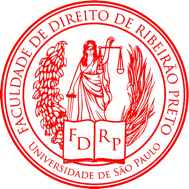 FACULDADE DE DIREITODE RIBEIRÃO PRETOEDITAL No.___ 2023/CEADIN FDUSP - Faculdade de Direito de Ribeirão Preto -Centro de Estudos Avançados do Direito e InovaçãoPROCESSO SELETIVO SIMPLIFICADO PARA CONTRATAÇÃO DE ESTAGIÁRIO DE GRADUAÇÃO O CEADIN FDUSP- – Centro de Estudos Avançados do Direito e Inovação da Faculdade de Direito de Ribeirão Preto, no uso de suas atribuições e de conformidade com a legislação vigente, torna pública a abertura de inscrições de PROCESSO PARA A SELEÇÃO E PREENCHIMENTO DE 01 (UMA) VAGA DE ESTÁGIO PARA ESTUDANTES DE GRADUAÇÃO DA USP/Ribeirão Preto, DA ÁREA DE DIREITO.DAS DISPOSIÇÕES PRELIMINARES1.1 O Processo Seletivo de estagiário será regido por este Edital, de forma que o pedido de inscrição do candidato implicará o conhecimento e aceitação tácita das normas e condições aqui previstas.1.2 O Processo Seletivo destina-se à possibilidade de preenchimento de estágio para:1.3 O candidato ou seu responsável legal, obrigar-se-á, mediante Termo de Compromisso de Estágio, celebrado após a seleção, a cumprir as exigências descritas no Termo.1.4 Poderão participar do processo seletivo estudantes regularmente matriculados nos cursos de graduação de Direito da Universidade de São Paulo de Ribeirão Preto.DO ESTÁGIO2.1 A jornada do estágio será de vinte (20) horas semanais, sendo 04 (quatro) horas por dia.2.2 O estágio será desenvolvido com desempenho de atividades pré-estabelecidas e indicadas no presente edital, relacionadas ao curso de Direito em que o candidato estiver matriculado e em consonância com o Termo de Compromisso de Estágio.2.3. As atividades de estágio serão realizadas no CEADIN, na Faculdade de Direito de Ribeirão Preto, da Universidade de São Paulo. 2.4. O estágio compreenderá as seguintes atividades: apoio e auxílio ao planejamento e execução do plano de atividades do CEADIN, em especial, auxiliar no levantamento de leis federais, estaduais e municipais que impactam direta e indiretamente a área de inovação, com foco na compreensão de seu impacto sobre a Universidade quanto ambiente e quanto agente regulador, incentivador, gestor e promotor da inovação; auxílio na realização de levantamento de normas da USP que disciplinam a matéria inovação e de convênios/parcerias estratégicas; auxílio  no levantamento e análise de propostas e sugestões de aprimoramento de legislação da USP sobre inovação e propostas de leis ao Poder Legislativo, para melhor regular aspectos da inovação, no que respeita ao fortalecimento da Universidade Brasileira, e as startups criadas no meio acadêmico, enquanto ambiente e enquanto agente regulador, incentivador, gestor e promotor da inovação; auxílio  quanto à realização do levantamento e análise de julgados e jurisprudência de Tribunais de Contas e jurisdicionais na área de inovação; auxílio  quanto ao estudo de casos e problemas jurídicos enfrentados pela Universidade brasileira, com foco nos campi USP de Ribeirão Preto e São Carlos.DO AUXÍLIO E BENEFÍCIOS3.1 O estagiário contratado fará jus a uma bolsa-auxílio mensal com remuneração de R$ 808,00 (oitocentos e oito reais) além de auxílio transporte (R$ 8,80/dia), conforme valores assim referenciados pela USP para estágios internos.3.2 Será contratado seguro contra acidentes pessoais em favor do estagiário, nos termos do art. 9º, VI da Lei no 11.788/2008.DAS INSCRIÇÕES4.1 Para a efetivação da inscrição, o estudante interessado deverá encaminhar para o endereço eletrônico dirfdrp@usp.br com o assunto Candidatura a Estágio: a ficha de inscrição (Anexo I), devidamente preenchida, acompanhada de seus anexos digitalizados. Detalhes da documentação do presente Edital poderão ser visualizados no sítio: https://www.direitorp.usp.br.DA SELEÇÃO, CLASSIFICAÇÃO E CRITÉRIOS DE DESEMPATE5.1 O Processo Seletivo será de caráter classificatório.5.2. A classificação será baseada em: (i) análise de currículo e (ii) entrevista. 5.3. A análise de currículo e a entrevista levarão em conta: a experiência profissional e acadêmica dos candidatos nas áreas indicadas nesse edital.5.4. Esperam-se dos candidatos bons conhecimentos de português e inglês, e igualmente quanto ao uso de programas de edição de textos e elaboração de planilhas e gráficos utilizando os programas Word e Excel.5.5 Em caso de empate, terá preferência o candidato com maior média ponderada no curso de graduação.DA CONVOCAÇÃO DOS APROVADOS6.1 Os aprovados serão convocados por ordem de classificação estabelecida de acordo com o presente edital.6.2 Serão desclassificados os candidatos que não confirmarem interesse na vaga após convocados ou que não enviarem, nos prazos indicados, os documentos necessários à contratação.DOS REQUISITOS PARA A CONTRATAÇÃO DOS ESTAGIÁRIOS7.1 É condição para a realização do estágio estar matriculado e em situação ativa em cursos de graduação em Direito na USP.7.2 O estágio terá a duração de 01 (um) ano, prorrogável por mais 01 (um) ano.DISPOSIÇÕES FINAIS8.1 O candidato assumirá total responsabilidade pelas informações prestadas, arcando com seu consequente desligamento do processo seletivo, caso estas não sejam verdadeiras.8.2 Em caso de conclusão ou desistência do curso superior, interrupção do contrato durante o período de sua vigência ou qualquer impeditivo do estágio, a bolsa será automaticamente suspensa, sendo proporcionalmente pagos os dias trabalhados e rescindido o contrato de estágio.8.3. O presente processo seletivo terá validade por 12 (doze) meses, a contar da data de publicação e homologação do resultado final, prorrogável uma vez por igual período.DO CRONOGRAMA DE ATIVIDADESANEXO I – FICHA DE INSCRIÇÃONÍVELÁREA/CURSOCARGA HORÁRIAVAGASGraduaçãoDireito20 horas semanais1ETAPADATAPublicação do Edital no site06 de fevereiro de 2024Período de recebimento das inscrições e da documentação dos candidatosAté as 24h de 12 de março de 2024Publicação do resultado e da ordem preliminar de classificação15 de março de 2024Confirmação de interesse pelos interessadosAté as 24h de 18 de março de 2024Publicação do resultado e ordem final de classificação e Homologação do resultado final21 de março de 2024Início das Atividades01 de abril de 2024